Дорогие ребята!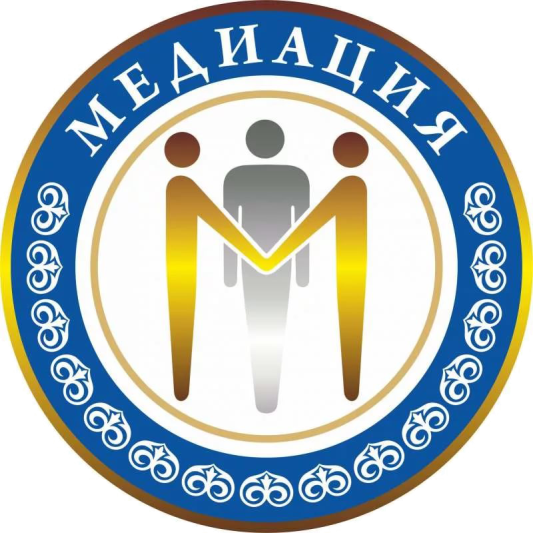 В нашем техникуме существует служба медиации (служба примирения, разрешения конфликтов)•	если тебя обидели;•	если у тебя конфликт с преподавателем или студентами;•	если тебя запугивают;•	если ссоры с близким другом или подругой;•	если тебя обижают и не принимают в группе;•	если тебе угрожают;•	если в твоей жизни появился «любовный треугольник».Ты можете обратиться к службе медиации, и они постараются тебе помочь!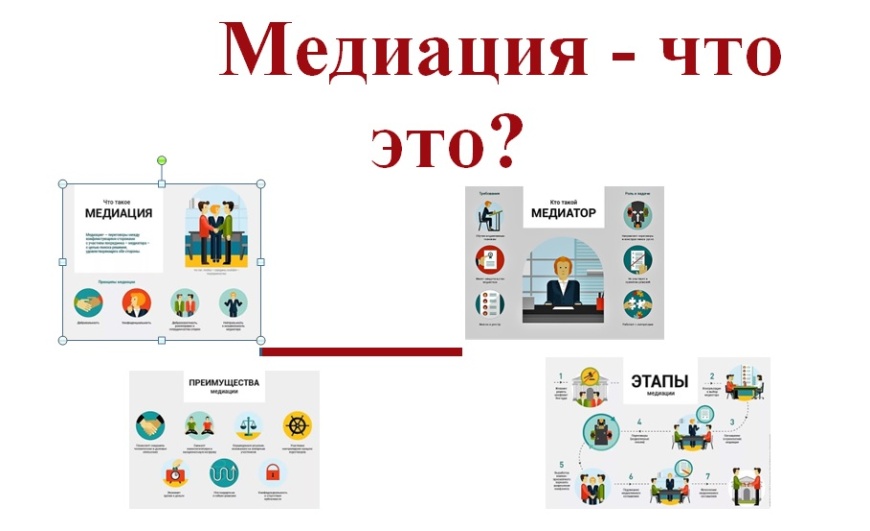 Медиаторы:			1.	Хованова В.В.2.	Хорошкова Л.В.3.	Токарева Е.Ю.Из числа студентов:1.	Сидоренко Николай ТОР212.	Михина Дарья ПЭ213.	Черников Дмитрий ТО414.	Родюкова Анна ПЭ31Об этом не узнают: - ни родители;- ни студенты техникума;- ни куратор.